УКРАЇНАМЕНСЬКА  МІСЬКА  РАДАМенського району Чернігівської областіР О З П О Р Я Д Ж Е Н Н Я  Від 21 січня 2019 року                 № 12Про тимчасове призупинення занятьу закладах загальної середньої освітиМенської міської ради 	В зв’язку з підвищенням рівня захворюваності на грип та ГРВІ, керуючих листом Комунального закладу охорони здоров’я «Менський центр первинної медико-санітарної допомоги» від 19.01.2018 № 71 та з метою попередження розповсюдження респіраторних захворювань серед школярів:Призупинити освітній процес у закладах загальної середньої освіти Менської міської ради з 21 по 27 січня 2019 року включно.Відділу освіти міської ради:Вжити необхідних заходів щодо виконання навчальних планів і програм.Забезпечити безперебійне тепло-, енерго-, водопостачання та водовідведення в закладах освіти об’єднаної територіальної громади.Контроль за виконанням даного розпорядження покласти на Вишняк Т.С. заступника голови з питань діяльності виконкому Менської міської ради.Міський голова                                                                            Г.А.Примаков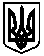 